Thread Painting for Fusible Applique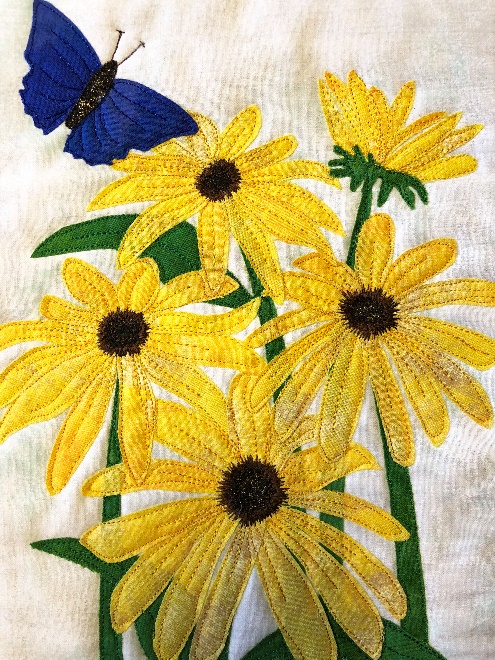 You will need:Black Eyed Susan kitApplique Pressing sheetSteam a seam as noted on the kit. Optional – Stabilizer (tear away or even batting)Threads to match – yellow variegated, green, brown and blue.Free motion footSew slip and gloves (or something for your hands)Have all the pieces of the applique adhered to the steam-a-seam and cut out before class. 